			Maryland Agriculture Teachers Association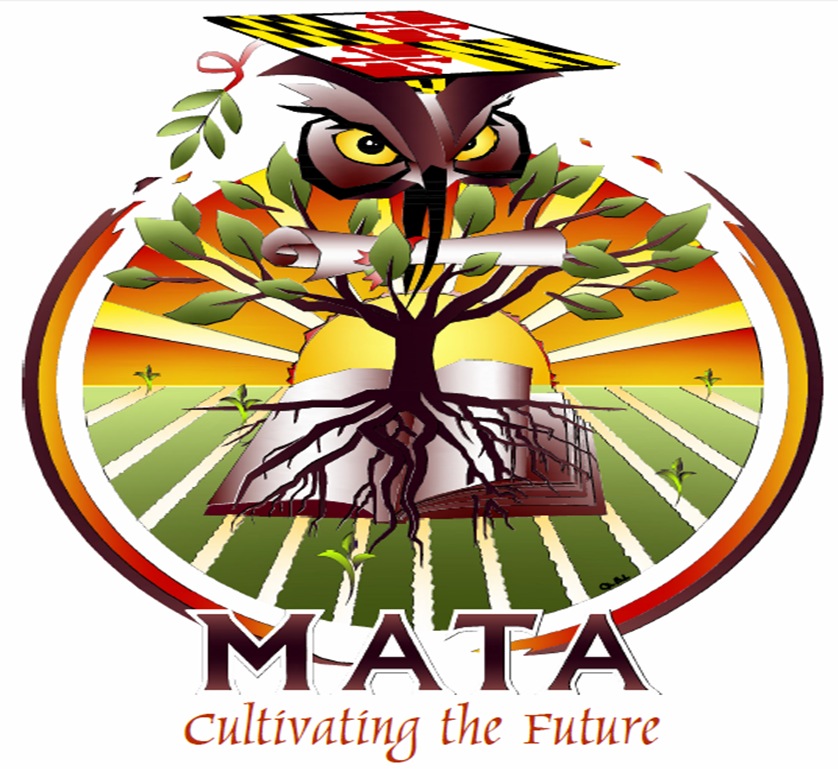 			Board Meeting Minutes			January 10, 2018------------------------------------------------------------------------------------------------------------The MATA Board meeting via conferene call on Tuesday, February 6, 2018.  President Mike Harrington called the meeting to order at 4:31 PM.   Those in attendance were:  President – Mike HarringtonPast President – Diane SafarSecretary – Quinn CashellTreasurer – Roy WallsReporter – Tom MazzoneMembership Chair: Bridget Nicholson Guest: Terrie ShankSecretary’s ReportQuinn provided a copy of the minutes from the January meeting. Bridget Nicholson moved to accept the minutes as presented. Tom Mazzone seconded, motion passed. Treasurer’s ReportRoy Walls provided his detailed report. Total Income: $10,185.22Total Expenses: $11,359.76Fiscal Year Total: -$1,174.54Overall Total: $30,641.12Roy Walls shared concerns regarding a recent banking error at the resulting in a $300 non-refundable unauthorized withdrawal. The proper paperwork was filed to obtain a new account number to prevent any additional unauthorized withdrawals. The Board recommends leaving the money at the current bank with the new account number. If any suspicious activity occurs, funds will be pulled and placed in a new bank. The Board thanks Roy Walls for his hard work in this matter and gives him authority to make necessary decisions regarding this matter. Tom Mazzone moved to file for audit, Diane Safar seconded, motion passed. Membership ReportRoy Walls sent the membership update:MATA Active:  30MATA Affiliate: 1MATA Associate: 1MATA Life: 20NAAE Active: 20NAAE Life: 19ACTE Active:  5 NAAE Magazine: 3Committee ReportsSummer ConferenceUnfinished BusinessMATA Sign Mike Harrington has picked up the MATA pop-up sign and will bring it to the March meeting. New BusinessMaryland Council for Ag Ed (MCAE)Mike Harrington has talked to Aaron Geiman, who has agreed to serve as our representation on the Maryland Council for Ag Ed.  National Policy SeminarMarch 4-6, 2018 in Washington D.C. NAAE pays registration for one MATA member, MATA sponsors lodging, and travel is covered by the individual. MATA is seeking one individual to represent our organization at this event. Registration must be submitted by February 5, 2018. Strategic Plan ReviewBoard members selected sections of the strategic plan to complete the indicators. Members should have their work submitted to Quinn Cashell by March 1, 2018 to be presented at the March MATA Board meeting. The assignments are as follows:Mike Harrington – Section ADiane Safar – Section C1Bridget Nicholson – Section C2Lori Mayhew – Section B1Quinn and Tom – B2 & 3Spring Business Meeting The Spring Business Meeting will be held during Spring Judging at Westminster High School. Any agenda items should be emailed to Mike Harrington. Good of the OrderAwards Committee – Mike Harrington will be reaching out to those who volunteered to evaluate the NAAE and MATA Awards process at the 2017 MATA Summer Conference. He will report back next month on their progress.Region 1 ACTE Conference – Maryland is hosting this conference in AprilMaryland Farm Bureau – House Bill 870 was dropped this past Friday– Defines Ag Education in Maryland. One quarter of a percent of profit from casino funds. Funds would be used to provide leadership, sponsor membership as an affiliate state, and teacher extended contracts. Terrie Shank wanted to bring this House Bill to our attention. Information will be sent out over the listserv. Tom Mazzone moved to adjourn, Diane Safar seconds, motion passed. Motion adjourned at 5:20 PM.Respectfully Submitted,Quinn CashellMATA Secretary